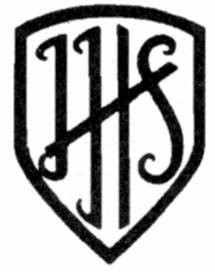 Jotmans Hall Primary SchoolEquality StatementAt Jotmans Hall Primary School we are committed to:Promoting equality of opportunityEliminating discrimination and harassmentValuing diversity and promoting positive relationshipsProviding an inclusive education which enables all pupils to develop their full potential meeting the requirements of the Equality Act 2010.The Equality Act 2010The Equality Act 20210 replaces previous anti-discrimination legislation with a single Act. The Equality Duty replaces the three previous public sector equality duties – for race, disability and gender.The Act protects pupils from discrimination and harassment based on ‘protected characteristics’.The protected characteristics under the schools provisions are: AgeDisability Gender reassignment Pregnancy and maternity Race Religion or belief Sex Sexual orientationWe ensure that we have due regard to the need to:Eliminate unlawful discrimination, harassment and victimisation and other conduct that is prohibited by the Act.Advance equality of opportunity between people who share a characteristic and those that don’t.Foster good relations between people who share a characteristic and those who don’t.The Governing Body will ensure, that in the cycle of policy reviews, that policies and practices are scrutinised to identify the effects they have on individuals or groups of people in relation to equality.Our Equality Objectives are: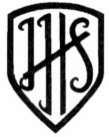 To ensure that all pupils achieve their full potential.To identify barriers to learning and close any gaps in achievement.To promote a deep awareness, understanding and appreciation of the diversity of our local, national and global communities.We shall achieve these objectives by:Maintaining the highest possible expectations of all pupils. We will communicate our ambition by ensuring teaching is consistently of the highest quality, using assessment to inform planning, and rigorously monitoring progress and standards.Identifying vulnerable groups and individuals and developing teaching and learning that is tailored to individual needs, therefore ensuring good progress is sustained and achievement gaps can be closed.Identifying and exploiting every opportunity in the curriculum and in all the activities of the school for deepening the appreciation, understanding and respect we promote for diversity. Issued: February 2023Review February 2024